Številka: 	354-297/2014Datum:  	12.5.2016ČLANOM OBČINSKEGA SVETAOBČINE IZOLAZadeva:   	Potrditev koncesijske pogodbe zaizvajanje izbirne lokalne gospodarske javne službe za prenovo in urejanje javne razsvetljave z namenom zmanjšanja svetlobne onesnaženosti in zagotovitve zmanjšanja porabe električne energije v Občini IzolaObčinski svet Občine Izola je na 8. redni seji dne 17.12.2015 obravnaval in sprejel Odlok o koncesiji za prenovo in urejanje javne razsvetljave z namenom zmanjšanja svetlobne onesnaženosti in zagotovitve zmanjšanja porabe električne energije v Občini Izola (UO Občine Izola, 1/2016 – v nadaljevanju: Odlok).Na 9.redni seji OS dne 11.2.2016 je OS sprejel investicijski program.Predlog koncesijske pogodbe in razpisne dokumentacije so v sodelovanju z občinsko upravo pripravili v podjetju Golea. Gradivo je obravnavala Komisija za pripravo razpisa za javno razsvetljavo, ki jo je s sklepom imenoval Župan Občine Izola dne 24.12.2015. Komisija se je sestala na petih delovnih sestankih. Komisiji so bile predstavljene tri variante izvedbe investicije celovite energetsko učinkovite prenove javne razsvetljave v občini Izola, ki so podrobneje opisane v dokumentu Izračun ekonomske upravičenosti projekta za izbrano tehnično varianto LED tehnologije (april, 2016).Člani komisije so soglašali z varianto izvedbe JR v LED tehnologiji - Varianta 1 iz izračuna ekonomske upravičenosti projekta. Glede na izračune ekonomike za dodatno obdelane variante so se člani komisije strinjali s predlagano koncesijsko dobo 15-ih let.Člani Komisije so pregledali pripravljen osnutek koncesijske pogodbe za izvajanje izbirne lokalne gospodarske javne službe za prenovo in urejanje javne razsvetljave z namenom zmanjšanja svetlobne onesnaženosti in zagotovitve zmanjšanja porabe električne energije v občini Izola. Na osnutek so bile podane pripombe, ki so v končnem predlogu gradiva upoštevane.Predvideno je, da bo javni razpis objavljen v mesecu juniju, dolžina objave javnega razpisa je najmanj 40 dni. Po odpiranju prijav bo strokovna komisija, skladno z 31.členom Odloka, opravila pregled prijav ter pripravila poročilo o pregledu in vrednotenju ponudb.Skladno z Zakonom o javnih naročilih se o izboru koncesionarja odloči z obvestilom o izbiri, po pravnomočnosti izbire pa še z upravno odločbo o pravici izvajanja gospodarske javne službe.Na podlagi pravnomočne odločbe o pravici izvajanja GJS izbranemu koncesionarju se s koncesionarjem podpiše koncesijska pogodba, ki je predmet potrditve na danšnji seji OS. V kolikor ne bo večjih zapletov, pričakujemo podpis pogodbe v mesecu septembru. Izvedba prenove bo predvidoma zaključena šest mesecev po podpisu koncesijske pogodbe.ZaključekNa osnovi podanih obrazložitev Občinskemu svetu predlagamo, da potrdi predlog koncesijske pogodbe, ki bo sestavni del razpisne dokumentacije za izbiro koncesionarja po modelu javno-zasebnega partnerstva. Po objavljenem javne razpisu in izbiri izvajalca bo s koncesionarjem sklenjena koncesijska pogodba v predlagani obliki.Vodja UGDIKR                                                                                           Županmag. Tomaž Umek                                                                                              mag. Igor KolencPriloge:Predlog sklepa,Koncesijska pogodba - predlogPREDLOGŠtevilka: 	354-297/2014Datum:  	27.1.2016Na podlagi 29. člena Zakona o lokalni samoupravi (Uradni list RS, št. 94/07 – uradno prečiščeno besedilo, 76/08, 79/09, 51/10, 40/12 – ZUJF in 14/15 – ZUUJFO), 30. in 101. člena Statuta Občine Izola (Uradne objave Občine Izola, št. 15/99, 17/12 in 6/14) je Občinski svet Občine Izola na svoji 12. redni seji, dne 26.5.2016, sprejel naslednjiS  K  L  E  P1.Potrdi se predlog koncesijske pogodbe za izvajanje izbirne lokalne gospodarske javne službe za prenovo in urejanje javne razsvetljave z namenom zmanjšanja svetlobne onesnaženosti in zagotovitve zmanjšanja porabe električne energije v Občini Izola.2.Koncesijska pogodba je sestavni del razpisne dokumentacije za izbiro koncesionarja, ki se izbere z enotnim javnim razpisom po postopku, določenem v 28. in 29. členu Odloka o koncesiji za prenovo in urejanje javne razsvetljave z namenom zmanjšanja svetlobne onesnaženosti in zagotovitvi zmanjšanja porabe električne energije v Občini Izola (UO Občine Izola, 1/2016).3.Ta sklep velja takoj.    									        Ž u p a nmag. Igor KOLENCSklep prejmejo:						1)	člani OS,2)	Župan,3)	v zbirko dokumentarnega gradiva.	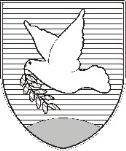 OBČINA IZOLA – COMUNE DI ISOLAžupan – IL SINDACO Sončno nabrežje 8 – Riva del Sole 86310 Izola – IsolaTel: 05 66 00 100, Fax: 05 66 00 110E-mail: posta.oizola@izola.siWeb: http://www.izola.si/OBČINA IZOLA – COMUNE DI ISOLA                                                                     OBČINSKI SVET – CONSIGLIO COMUNALESončno nabrežje 8 – Riva del Sole 86310 Izola – IsolaTel: 05 66 00 100, Fax: 05 66 00 110E-mail: posta.oizola@izola.siWeb: http://www.izola.si/